Actividad: Reunión con la Comisión Municipal de Protección Civil (CMPC), se tomaron varios acuerdos ante la prevención del COVID19, lo cual anexamos en la siguiente publicación.
Pedimos favor quedarse en Casa y seguir las medidas necesarias para prevenir el COVID-19.Fecha: 5 de mayo de 2020.Ubicación:  Municipalidad de Chalatenango.Hora: 9:30AM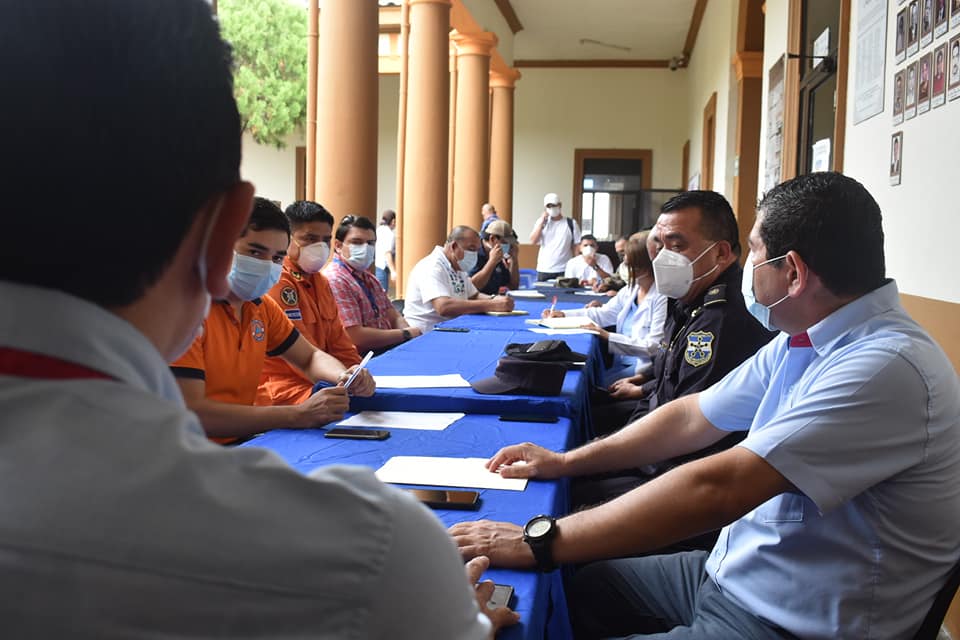 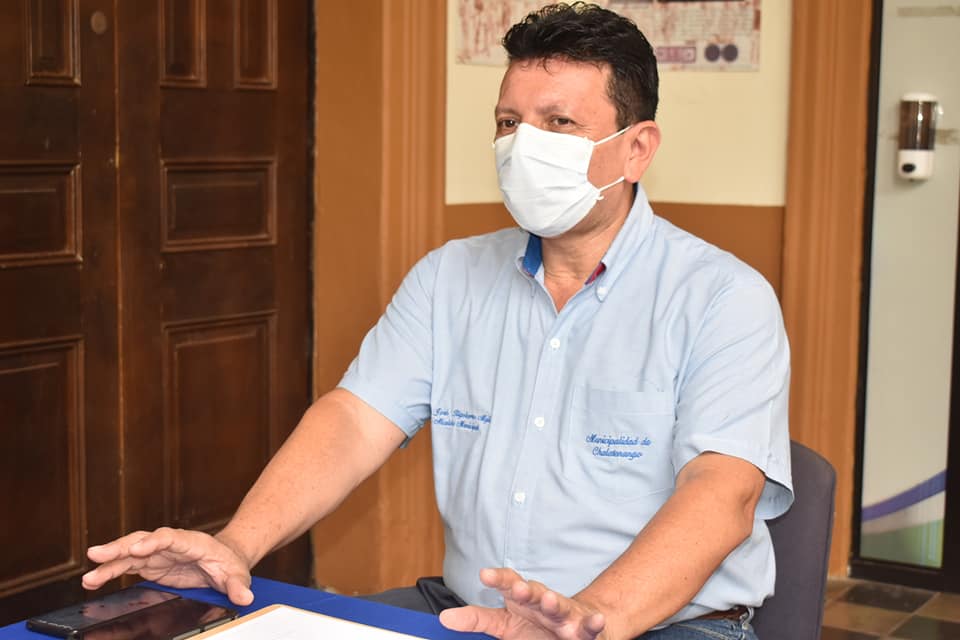 